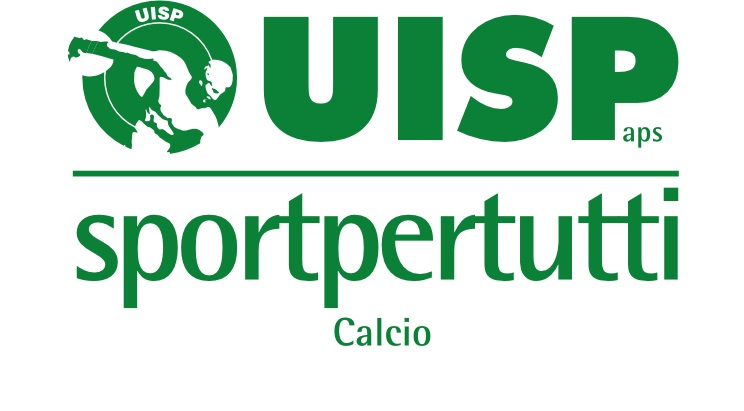 CAMPIONATO UISP 2023-2024S.d.A. CALCIO UISP Reggio EmiliaNORME DI PARTECIPAZIONE 
- composte da 12 pagine - (Art. 61 del R.T.N.)1.	ATTIVITÀ NAZIONALI UISP SDA CALCIO 2023-2024 Le Attività Nazionali UISP S.d.A. Calcio 2023-2024 si disputano in tre fasi:1^ FASE - Gironi di qualificazione alla 2^ Fase (livello Territoriale Reggio Emilia); 2^ FASE - Gironi di qualificazione alla 3^ Fase Finale (livello Regionale Emilia Romagna); 3^ FASE - Finali (livello Nazionale).-SPECIFICARE TIPOLOGIA, DISCIPLINA, AMBITO-2. 	MODALITÀ DI SVOLGIMENTO 2.1 	1^ FASE – GIRONI DI QUALIFICAZIONE ALLA 2^ FASE – (Contiguità Territoriale)Nella 1^ FASE tutte le Associazioni e Società sportive iscritte saranno divise in Gironi Territoriali di qualificazione omogenei per contiguità geografica.	  
Le Associazioni e Società sportive inserite in ciascun Girone di qualificazione alla 2^ Fase si affronteranno tra di loro preferibilmente in gare di “andata e ritorno”.La classifica finale di ciascun girone è stabilita per punti secondo le modalità previste dal R.T.N.L’organizzazione tecnica di ciascun Girone di qualificazione è delegata ai Settori di Attività (S.d.A.) Calcio Territoriali/Regionali competenti. Gli stessi S.d.A. Calcio hanno anche il compito di stabilire, sulla base della classifica finale di ciascun girone, il numero di Associazioni e Società Sportive che accedono alla 2^ Fase.Per garantire l’amatorialità, le squadre possono essere suddivise in gironi (cat.) tenendo conto del valore tecnico/competitivo degli atleti che compongono le stesse.Denominazione delle categorie: Categoria Master; Categoria DilettantiDenominazione dei gironi: Girone Master A e Master B; Girone Dilettanti A e Dilettanti B.-SPECIFICARE DETTAGLI DI SVOLGIMENTO DELLE VARIE MANIFESTAZIONI-CAMPIONATO CATEGORIA 1 FASE 1 2023/20241° Fase - Gironi di qualificazione alla 2° FaseVerranno formati due gironi denominati Girone A/B Master, con partite di andata e ritorno, al termine della fase di qualificazione, le prime sei squadre classificate disputeranno le fasi finali incrociate secondo il seguente schema: Le prime due squadre dei due giorni classificate accederanno direttamente alle Semifinali:OttaviGara 1) 3A – 6BGara 2) 3B – 6AGara 3) 4A – 5BGara 4) 4B – 5AQuartiGara5) 	Vinc 	Gara 1 - 1° Class. Girone A	
Gara 6) 	Vinc. 	Gara 2 - 1° Class. Girone BGara 7) 	Vinc. 	Gara 3 - 2° Class. Girone AGara 8) 	Vinc. 	Gara 4 - 2° Class. Girone BP.S. Sia per le gare degli ottavi che dei quarti in caso che al termine dei tempi regolamentarti il risultato sarà di parità acceder al turno successivo la squadra meglio classificata.SemifinaliGara 9 	Vinc. 	Gara 5 - Vinc. Gara 6Gara 10 	Vinc .	Gara 7 - Vinc Gara 8FinaleVinc. Gara 9 – Vinc. Gara 10RetrocessioniLe ultime 2 squadre classificate dei due giorni retrocederanno nella Categoria 2Nell’eventualità che alla fine dei Gironi (salvo deroghe la SDA Calcio, per motivi ambientali o qualsiasi altro motivo, pubblicate sul bollettino e altri mezzi di comunicazione art. 52 a.b.c. R.A. normativa generale) vi siano due, tre o più squadre a pari punteggio si procederà con i seguenti criteri:  1 - Maggior punti conseguiti negli scontri diretti;  2 - Migliore differenza reti negli incontri diretti;   3 - Miglior classifica disciplina;   4 - Sorteggio  CAMPIONATO CATEGORIA 2 2023/2024 FASE 11° Fase - Gironi di qualificazioneGirone Unico con gare di solo andata. Al termine del girone verranno disputate le fasi finali. Le prime 8 squadre classificate disputeranno le fasi finali della Gold Elite, per determinare le due squadre promosse alla categoria superiore, mentre dalla 9 alla 15 disputeranno la SilverQUARTI PROMOZIONE GOLD ELITEGara AGara BGara CGara DSEMIFINALIGara EGara FFINALEGara GFASE SILVERLa 9° classificata accede direttamente alle SemifinaliQUARTIGara 1Gara 2Gara 3SEMIFINALIGara 4Gara 5FINALEInizio attivitàCoppa di Lega Cat. Master 1° turno 		18 SettembreCoppa di Lega Cat. Dilettanti 1° turno		25 SettembreCampionato Categoria 1				25 SettembreCampionato Categoria 2				01 OttobreCOPPA DI LEGAParteciperanno alla Coppa tutte le squadre iscritte ai campionati suddivise per le 2 categorie. Per la categoria Master verranno formati 6 gironi da 3 squadre con gare di andata e ritorno. Accedono alle fasi finali le prime 6° squadre classificate per girone, più le due migliori seconde. Iscrizione: Al momento dell’iscrizione è obbligatorio che la squadra indichi nel corretto spazio la giornata di gara preferita. Compatibilmente con l’organizzazione complessiva del Campionato, la SDA cercherà di soddisfare le richieste, senza che le medesime siano considerate vincolanti.  Recupero delle Gare: Le giornate sospese verranno ricalendariate dalla segreteria della SDA Calcio. Le singole partite non disputate o sospese per motivi tecnici o ambientali, dovranno essere recuperate nel più breve tempo possibile. Le due società interessate, devono concordare sulla data, ora e campo almeno 48 ore prima della gara. Se non c’è accordo da parte di entrambe le squadre la suddetta segreteria provvederà d’ufficio per il calendario.Stesura dei calendari ufficiali di gara: La Struttura Calcio redige d’ufficio il calendario delle gare ad inizio campionato. Settimanalmente sono diffusi tramite il Comunicato i campi e gli orari delle gare in calendario nel week - end immediato e le gare in programma dieci giorni dopo. E’ in ogni caso possibile da parte della SDA apportare modifiche ad orari e campi per problemi organizzativi, anche dopo la pubblicazione del comunicato ufficiale. Questo potrà avvenire tramite Mail, Fax, Telefono tra i responsabili della SDA Calcio UISP e il responsabile della squadra segnalato sulla scheda di iscrizione.Richiesta di anticipi e posticipi gare: Le società che intendono chiedere il rinvio di gare sui tempi previsti dal calendario, dovranno (prima della pubblicazione sul Bollettino Ufficiale che stabilisce la gara) trovare preventivamente accordo tra loro su campo, data e orario e comunicarlo per iscritto o via email agli organi della SDA. Per eventuali richieste nelle ultime 4 gare del girone di ritorno è possibile richiedere rinvii solo se si anticipa il recupero. Ogni società potrà richiedere fino ad un massimo di 2 rinvii. La società richiedente, il rinvio dovrà comunicare data, orario e luogo del recupero. Ricordiamo che i costi ed il reperimento del campo saranno a carico della società richiedente. Il comitato, verificato che non sussistano intralci alla normale attività o altri motivi pregiudizievoli al regolare svolgimento dei campionati darà il proprio beneplacito. Si precisa inoltre che, in caso di disaccordo tra le società, sarà la SDA Calcio a decidere data e luogo del recupero. Modifiche alle date e/o agli orari delle gare rispetto al calendario già pubblicato, compresi eventuali recuperi, possono essere effettuate dagli organi della Lega competente, per motivi di ordine organizzativo, tecnici o altre cause di forza maggiore.  Tempi di attesa: Il termine massimo per la presentazione delle squadre sul terreno di gioco, è fissato in 15 minuti per tutti gli impianti della provincia. Se dopo tale termine la gara venisse ugualmente disputata ha valore il risultato conseguito in campo. Non sono ammessi ricorsi in merito. Inoltre le due squadre devono presentare all’arbitro almeno 15 minuti prima dell’inizio della gara, l’elenco dei giocatori e dei dirigenti che prenderanno parte all’incontro, compilato in ogni sua parte ed accompagnato dalle relative tessere regolarmente vidimate e plastificate. Non saranno accettati in campo atleti con tessera sprovvista della regolare plastificazione e di un documento valido d’identità. La società che gioca in casa ha l’obbligo di fornire il ristoro all’arbitro, e nell’eventualità, di sostituire la divisa di gioco, pena ammenda. La sicurezza e l’incolumità dell’arbitro devono essere garantite dalla società ospitante e quindi prima menzionata in elenco; sulla distinta da consegnare all’arbitro prima della gara deve essere indicato il nome del dirigente addetto all’arbitro.  Impraticabilità del campo: In caso di mancata sospensione dell’attività, il giudizio sulla praticabilità del terreno di giuoco spetta al Direttore di Gara, che si avvarrà comunque del parere (non vincolante) del gestore dell’Impianto. In caso di contenzioso l’arbitro riferirà l’accaduto sul proprio referto e la SDA Calcio deciderà in merito dopo.  Squalifica automatica: Per tutte le categorie, i tesserati espulsi o allontanati dal campo, devono considerarsi squalificati per almeno una giornata di gara, in attesa del deliberato della Commissione Giudicante, pubblicato sul comunicato Ufficiale. Squalifica per somma d’ammonizioni in gare diverse: i tesserati devono considerarsi squalificati solo ed esclusivamente se pubblicato sul comunicato ufficiale o su comunicazione della presidenza o della commissione giudicante in occasione delle fasi finali.  Sanzioni a carico dei tesserati: si considerano scontate solo quelle per le quali si sia conseguito un risultato valido agli effetti della classifica e la gara sia stata interamente disputata.LA SQUALIFICA DEL TESSERATO ENTRA IN VIGORE AUTOMATICAMENTE CON L’USCITA DEL COMUNICATO UFFICIALE.LO SPUTO sarà sanzionato come atto di violenzaModalità presentazione reclami: Per quanto concerne le norme di presentazione dei reclami, s’invitano le società a rispettare quanto segue:  Preannunciare ricorso deve essere preannunciato al Giudice disciplinare con fax o e-mail da inviare alla UISP SDA Calcio competente (art.165) entro le ore 24.00 del primo giorno feriale successivo alla gara su cui si riferisce e deve indicare a pena di inammissibilità gli estremi della partita alla quale si riferisce.  Per irregolarità attinenti al terreno di gioco, il tutto dovrà essere tassativamente preceduto da riserva scritta presentata all'arbitro prima della gara qualora si tratti di irregolarità preesistenti-ovvero riserva all'arbitro, da parte del capitano alla presenza del capitano della squadra avversaria - qualora si tratti di irregolarità sopravvenute nel corso della gara.   Il preavviso del reclamo comporta, in ogni caso, la sospensione dell'omologazione della gara.  2.2 		2^ FASE – GIRONI DI QUALIFICAZIONE ALLA 3^ FASE FINALENella 2^ FASE tutte le Associazioni e Società sportive iscritte/qualificate saranno divise in Gironi di qualificazione alla 3^ Fase Finale omogenei per contiguità geografica (Regionale).  
Le Associazioni e Società sportive inserite in ciascun Girone di qualificazione alla 3^ Fase Finale, si affronteranno tra di loro preferibilmente in gare di “andata e ritorno”. La classifica finale di ciascun girone è stabilita per punti secondo le modalità previste dal R.T.N.L’organizzazione tecnica di ciascun Girone di qualificazione è delegata ai Settori di Attività (S.d.A.) Calcio Regionali. Gli stessi S.d.A. Calcio hanno anche il compito di stabilire, sulla base della classifica finale di ciascun girone, il numero di Associazioni e Società Sportive che accedono alla 3^ Fase Finale.Per garantire l’amatorialità, le squadre possono essere suddivise in gironi (cat.) tenendo conto del valore tecnico/competitivo degli atleti che compongono le stesse.Denominazione delle categorie: Categoria 1; Categoria 2; Categoria 3.Denominazione dei gironi: Girone 1 (in caso di più gironi, si adotterà la seguente nomenclatura: Girone 1/a; Girone 1/b; ecc.); Girone 2 (in caso di più gironi, si adotterà la seguente nomenclatura: Girone 2/a; Girone 2/b; ecc.); Girone 3 (in caso di più gironi, si adotterà la seguente nomenclatura: Girone 3/a; Girone 3/b; ecc.). -SPECIFICARE DETTAGLI DI SVOLGIMENTO DELLE VARIE MANIFESTAZIONI-2.3 	3^ FASE – FINALELe Associazioni e Società sportive vincenti i gironi relativi alla Fase 1^ e/o 2^ Fase, acquisiscono il diritto a partecipare alla 3^ Fase – “Finale” 2023/2024 La 3^ Fase Finale 2022/2023 si articolerà in gironi, con calendari che verranno definiti in base al numero di squadre.	
3. TERMINI DI SVOLGIMENTOLe Attività Nazionali S.d.A. UISP Calcio 2022-2023 sarà organizzato con le seguenti modalità:La 1^ FASE (Gironi di qualificazione Territoriali) si svolgerà dal 1 Settembre al 6 Maggio La 2^ FASE (Gironi di qualificazione Regionali) si svolgerà dal 11 Settembre al 2 GiugnoLa 3^ FASE (Finale) si svolgerà in luogo da definire nel periodo compreso tra il 10 Maggio e il 7 Luglio
In relazione alla persistente emergenza sanitaria ed epidemiologica e ad eventuali nuovi provvedimenti da parte del Governo in materia di Salute e Sicurezza, il S.d.A. Calcio Nazionale UISP si riserva di modificare i predetti termini in qualsiasi momento, dandone comunicazione mediante specifico Comunicato Ufficiale.	
4. ASSOCIAZIONI e SOCIETÀ SPORTIVESono ammesse a partecipare alla 1^ Fase e alla 2^ Fase (qualora non venga indetta la 1^ Fase), tutte le Associazioni e Società sportive in regola con l’affiliazione UISP per l’anno sportivo 2023-2024 che ne faranno richiesta, mediante la presentazione della domanda d’iscrizione che è pubblicata sui Comunicati Ufficiali dei S.d.A. Calcio Territoriali e/o Regionali.
5. ISCRIZIONELa domanda d’iscrizione, compilata in ogni sua parte e sottoscritta dal legale rappresentante (Presidente), deve essere presentata direttamente o inviata tramite e-mail (calcio@uispre.it) alla Segreteria del S.d.A. Calcio Territoriale e/o Regionale di appartenenza nelle modalità e nei termini indicati sui Comunicati Ufficiali emanati dagli stessi Settori di Attività Calcio. Tutte le Associazioni e Società sportive possono partecipare alla prima fase con iscrizione libera (1^ Fase o 2^ Fase qualora non venga indetta la 1^ Fase).6. QUOTA D’ISCRIZIONE e QUOTE GARA ATTIVITÀ NAZIONALI UISP SDA CALCIO 1^ FASE Reggio Emilia 2023-2024QUOTE DI ISCRIZIONE AI CAMPIONATIImporto  		Cauzione  Categoria 1   	€ 1200   		€ 100   Categoria 2   	€ 950   		€ 100   Calcio a 7 Maschile   € 300   		€ 100   7. COMUNICATI UFFICIALI    Il Comunicato Ufficiale è lo strumento d’informazione nel quale devono essere pubblicate, a pena di nullità, tutte le norme, gli atti, le delibere, le decisioni e le disposizioni del SdA Calcio UISP, nonché il calendario delle gare.Il Comunicato Ufficiale si ritiene conosciuto a far data dalla sua pubblicazione (art. 62 RTN), che avviene, di norma, nella giornata di Giovedì tramite: inserimento nell’apposita sezione del sito www.uisp.it/reggioemiliainvio a mezzo e-mail ai recapiti di posta elettronica che saranno forniti da tutte le Associazioni e Società Sportive partecipanti.    8. REGOLAMENTO TECNICOPer la disputa delle gare delle varie Fasi previste nelle Attività Nazionali UISP SdA Calcio 2023-2024 si adotta il “Regolamento Tecnico Nazionale”. Per la 1^ Fase e per la 2^ Fase sono ammesse deroghe per i Territori/Regioni che ne faranno richiesta e comunque previa autorizzazione del S.d.A. Calcio Nazionale.9. NORME DI PARTECIPAZIONE ATTIVITA’ NAZIONALI UISP SDA CALCIO 2023/24 NORME DI PARTECIPAZIONE MANIFESTAZIONI NAZIONALISTAGIONE SPORTIVA 2023 -2024CAMPIONATO NAZIONALE CALCIO a 11 e CALCIO a 5 maschile – CALCIO a 5 femminile 3^ FASE FINALE NAZIONALE - DAL 28 al 30 giugno 2024Ø I Settori di Attività Calcio Territoriali e/o Regionali devono organizzare l’attività (1^ Fase e 2^ Fase) affinché si concluda entro il termine del 02/06/2024. Ø Alla 3^ Fase Finale Nazionale accedono le Associazioni e Società sportive vincitrici delle 1^ Fasi (territoriali) e delle 2^ Fasi (regionali). Qualora tali Associazioni e Società sportive rinunciassero a parteciparvi, i S.d.A. Calcio territoriali/regionali possono individuare eventuali sostitute. Possono essere accolte anche ulteriori richieste d’iscrizione fino al completamento dei gironi. Ø Entro il 15 febbraio 2024 ogni Settore di Attività regionale deve: ● comunicare al Settore di Attività Nazionale la formula delle manifestazioni e i criteri che adotta per far accedere le Associazioni e Società sportive affiliate alla 3^ Fase – Finale Nazionale; ° inviare alla Segreteria del Settore di Attività Nazionale il modulo informativo di preiscrizione e la cauzione di € 400,00 previsti per l’accesso alla 3^ Fase - Finale Nazionale, salvo non sia ancora in deposito dalle stagioni precedenti. Ø Le preiscrizioni alla 3^ Fase - Finale Nazionale potranno essere disdette, esclusivamente in forma scritta alla Segreteria del S.d.A. Calcio Nazionale (fax 0521 707420; e-mail: calcio@uisp.it), entro i termini comunicati dal Settore di Attività Calcio Nazionale. Ogni rinuncia pervenuta dopo tale termine sarà sanzionata con una pena pecuniaria pari a € 150,00 per ogni Associazione e Società sportiva che non parteciperà. Qualora la disdetta alla partecipazione venisse effettuata dopo la pubblicazione delle Norme di Partecipazione contenenti i calendari della 3^ Fase - Finale Nazionale, l’Associazione e Società sportiva verrà sanzionata con una pena pecuniaria pari a € 300,00. Ø Entro il termine stabilito dalla Circolare del 31 dicembre 2023, le Associazioni e Società sportive che si qualificano e intendono partecipare alla 3^ Fase - Finale Nazionale, devono inviare alla Segreteria del Settore di Attività Calcio Nazionale la domanda d’iscrizione e versare l’importo corrispondente previsto. Il mancato rispetto di tale termine potrà comportare la non accettazione dell’iscrizione da parte del Settore di Attività Calcio Nazionale. Ø Per poter partecipare alla 3^ Fase - Finale Nazionale, le Associazioni e Società sportive devono essere in regola con la vigente normativa di tutela sanitaria e addetti DAE, tenendo a tal fine presente che l’attività è di carattere agonistico. Composizione delle Associazioni e Società sportive partecipanti alla 3^ Fase – Finale Nazionale Elenco tesserati/e Le Associazioni e Società sportive partecipanti alla 3^ Fase - Finale Nazionale potranno integrare la rosa dei giocatori e delle giocatrici con massimo 5 atleti/e di altre squadre, purché tesserati/e non oltre il 31 marzo 2024 e che abbiano partecipato alla 1^ Fase dello stesso territorio (o alla 2^ Fase ove non sia indetta la 1^ Fase). Si potranno inserire in lista gara soltanto n. 4 atleti/e per il calcio a 11 e n. 2 per il calcio a 5. CAMPIONATI NAZIONALI RASSEGNE CALCIO a 11 Over, CALCIO 7 maschile, Calcio a 7 Over Calcio a 5/7/11 Giovanile 3^ FASE FINALE NAZIONALE – DAL 28 al 30 giugno 20241. La partecipazione delle Associazioni e Società sportive alla 3^ Fase Finale Nazionale è regolata dalle Norme di Partecipazione delle 1^ e 2^ Fasi. 2. Entro il 15 febbraio 2024 i Settori di Attività Regionali invieranno il modulo informativo di preiscrizione e la cauzione di € 400,00 previsti per l’accesso alla 3^ Fase - Finale Nazionale. 3. Le preiscrizioni alla 3^ Fase - Finale Nazionale potranno essere disdette, esclusivamente con comunicazione in forma scritta alla Segreteria del Settore di Attività Calcio Nazionale (fax 0521 707420; e-mail: calcio@uisp.it), entro i termini comunicati successivamente dal Settore di Attività Calcio Nazionale stesso. Ogni rinuncia pervenuta dopo tale termine sarà sanzionata con una pena pecuniaria pari a € 150,00 per ogni Associazione e Società sportiva mancante. Qualora la disdetta alla partecipazione venisse effettuata dopo la pubblicazione delle Norme di Partecipazione contenenti i calendari della 3^ Fase Finale Nazionale, l’Associazione e Società sportiva verrà sanzionata con una pena pecuniaria pari a € 300,00. 4. Entro il termine stabilito dalla Circolare del 31 dicembre 2023 le Associazioni e Società sportive che si qualificano e intendono partecipare alla 3^ Fase - Finale Nazionale devono inviare alla Segreteria del Settore di Attività Nazionale la domanda d’iscrizione e versare l’importo corrispondente previsto; 5. La lista degli atleti e delle atlete delle Associazioni e Società sportive - se richiesta - dovrà contenere per ogni atleta: cognome, nome e data di nascita del tesserato/a ed il numero e la data di rilascio della sua Tessera Uisp. 6. Le Norme di Partecipazione che disciplineranno la 3^ Fase – Finale Nazionale saranno pubblicate entro il 31 dicembre 2023. 7. Per poter partecipare alla 3^ Fase - Finale Nazionale, le Associazioni e Società sportive devono essere in regola con la vigente normativa di tutela sanitaria e addetti DAE, tenendo a tal fine presente che l’attività è del carattere indicato dalle Norme di Partecipazione.COPPA UISP NAZIONALE CAMPIONATI NAZIONALI RAPPRESENTATIVE CALCIO a 11 e a 5 maschile e femminile 3^ FASE FINALE NAZIONALE - DAL 28 al 30 giugno 20241. La partecipazione delle Associazioni e Società sportive alla 3^ Fase - Finale Nazionale, è regolata dalle Norme di Partecipazione delle 1^ e 2^ Fasi. 2. I Settori di Attività Calcio Territoriali e Regionali che sul proprio territorio organizzano le fasi della Coppa UISP Nazionale possono disporre nelle proprie Norme di Partecipazione che alla 3^ Fase - Finale Nazionale, accedano esclusivamente le Associazioni e Società sportive vincitrici della 1^ Fase e/o della 2^ Fase. Tale norma sarà vincolante anche per il Settore di Attività Calcio Nazionale. 3. Alla 3^ Fase – Finale Nazionale Rassegne possono partecipare tutte le Rappresentative territoriali e/o vincenti delle 2^ Fasi dei Settori di Attività Calcio. I Settori di Attività Regionali che sul proprio territorio organizzano la 2^ Fase possono disporre nelle proprie Norme di Partecipazione che alla 3^ Fase – Finale Nazionale, acceda esclusivamente l’Associazione e Società sportiva vincitrice. Questa norma sarà vincolante anche per il Settore di Attività Calcio Nazionale. 4. Entro il 15 febbraio 2024 i Settori di Attività regionali devono inviare il modulo informativo di preiscrizione e la cauzione di € 400,00 previsti per l’accesso alla 3^ Fase – Finale Nazionale. 5. Le preiscrizioni potranno essere disdette, esclusivamente con comunicazione in forma scritta alla Segreteria del Settore di Attività Calcio Nazionale (fax 0521 707420; e-mail: calcio@uisp.it), entro i termini comunicati successivamente dal Settore di Attività Calcio Nazionale stesso. 6. Ogni rinuncia pervenuta dopo tale termine sarà sanzionata con una pena pecuniaria pari a € 150,00 per ogni Associazione e Società sportiva o Rappresentativa mancante. Qualora la disdetta alla partecipazione venisse effettuata dopo la pubblicazione delle Norme di Partecipazione contenenti i calendari della 3^ Fase - Finale Nazionale, l’Associazione e Società sportiva o la Rappresentativa verrà sanzionata con una pena pecuniaria pari a € 300,00. · Entro i termini comunicati successivamente dal Settore di Attività Calcio Nazionale, i Settori di Attività regionali devono inviare le liste degli atleti e delle atlete delle Rappresentative partecipanti e le dichiarazioni previste dall’articolo 47 R.T.N., pena l’esclusione dalla stessa 3^ Fase – Finale Nazionale. · La lista degli atleti e delle atlete delle Associazioni e Società sportive e delle Rappresentative dovrà contenere per ogni atleta: cognome, nome e data di nascita del tesserato/a ed il numero e la data di rilascio della sua Tessera Uisp. Composizione delle Associazioni e Società sportive partecipanti alla Coppa Uisp Nazionale – Elenco tesserati/e Le Associazioni e Società sportive partecipanti alla 3^ Fase - Coppa Uisp Nazionale potranno integrare la rosa dei giocatori con massimo 5 atleti di altre squadre, purché tesserati non oltre il 31 marzo 2024 e che abbiano partecipato alla 1^ Fase dello stesso territorio (o alla 2^ Fase ove non sia indetta la 1^ Fase). Si potranno inserire in lista gara soltanto n. 4 atleti. Composizione delle Rappresentative – Elenco tesserati/e L’elenco potrà essere composto da un numero illimitato di atleti/e, purché tesserati/e non oltre il 31 marzo 2024; in lista gara non potranno essere riportati giocatori e giocatrici appartenenti alla stessa Associazione e Società sportiva in numero maggiore di 5 per il calcio a 11 e 3 per il calcio a 5. Qualora, durante la stagione sportiva in corso, un’Associazione e Società sportiva abbia partecipato con due o più squadre distinte a manifestazioni del S.d.A. Calcio Uisp, il numero sopra indicato è da considerarsi rapportato per singola squadra. Il Responsabile del S.d.A. territoriale della Rappresentativa assumerà la veste di responsabile della stessa a tutti gli effetti, compreso quello previsto dalla vigente normativa in materia di tutela sanitaria, con i relativi obblighi, quali conservare, per il periodo previsto, l’originale o copia autentica del certificato medico attestante l’idoneità dell’atleta a svolgere attività calcistica agonistica. Ogni Responsabile territoriale di Settore di Attività, con la firma sulla lista, attesterà - ai sensi dell’art. 47 R.T.N. - anche la regolarità del tesseramento. Entro il 31 dicembre 2023 il S.d.A. Calcio Nazionale invierà a tutti i S.d.A. regionali le Norme di Partecipazione alla 3^ Fase - Finale Nazionale, indicando i termini di scadenza e le quote d’iscrizione. Entro il 1° marzo 2024 il Settore di Attività Nazionale invierà a tutti i Settori di Attività regionali indicazioni riguardanti le preiscrizioni effettuate, il soggiorno e le date di svolgimento della 3^ Fase - Finale Nazionale, che dovranno essere poi inoltrate ai propri territoriali e a tutte le Associazioni e Società sportive partecipanti alla 1^ Fase e alla 2^ Fase. Almeno 10 giorni prima dell’inizio delle singole manifestazioni il Settore di Attività Nazionale invierà ai Settori di Attività regionali le cui Associazioni e Società sportive o Rappresentative si sono iscritte/qualificate: - la formula della 3^ Fase - Finale Nazionale; - l’eventuale comunicazione di annullamento delle manifestazioni che non si potessero svolgere per insufficiente numero di squadre iscritte/qualificate. Ogni S.d.A. territoriale e regionale dovrà programmare le proprie attività in base alla 3^ Fase - Finale Nazionale evitando la concomitanza di manifestazioni, come stabilito dal Regolamento Tecnico Nazionale UISP SDA CALCIO 2023-2024MODULO DI ISCRIZIONE ATTIVITÀ NAZIONALEIL SOTTOSCRITTO _____________________________________________________________________ IN QUALITÀ DI PRESIDENTEDELL’ASSOCIAZIONE/SOCIETÀ SPORTIVA _________________________________________________________________________CON SEDE IN ___________________________________________________________________________CAP _______________ CITTÀ ________________________________________ PROV. _______________
CHIEDE DI ISCRIVERE L’ASSOCIAZIONE/SOCIETÀ SPORTIVA DA LUI STESSO RAPPRESENTATA AL/ALLA ____________________________ NAZIONALE UISP SDA CALCIO 2023-20241^ FASE GIRONE: _____________________________________________
2^ FASE GIRONE: _____________________________________________TUTELA SANITARIA
dichiara che, al momento dell’inizio dell’attività ufficiale, tutti gli/le atleti/e che prenderanno parte alle gare, saranno in possesso di documentazione attestante l’idoneità medico sportiva all’attività agonistica ai sensi del DM 18 febbraio 1982 e circolare 31 gennaio 1983. Per gli/le atleti/e fino al compimento dei 12 anni è sufficiente la documentazione attestante l’idoneità medico sportiva all’attività non agonistica. (I contravventori verranno perseguiti con quanto previsto dall’Art. 198 RTN)Firma   ______________________Allegato “A” (2/2)DOTAZIONE ED UTILIZZO DEFIBRILLATORI
dichiara che, al momento dell’inizio dell’attività ufficiale, l’impianto sportivo che verrà utilizzato per la disputa delle proprie gare “in casa” sarà dotato di defibrillatore semiautomatico (o a tecnologia più avanzata) e che, durante le gare inserite in calendario, sarà presente una persona debitamente formata all’utilizzo del dispositivo (DAE – defibrillatore automatico esterno) ai sensi del DM 24 aprile 2013 e DM 26 giugno 2017. (I contravventori verranno perseguiti con quanto previsto dall’Art. 194 RTN)Firma   ______________________
AUTORIZZAla UISP a trattenere l’intero importo versato per la cauzione, qualora la propria Associazione/Società sportiva rinunci a partecipare all’Attività nazionale o la stessa venga esclusa durante il suo svolgimento. Qualora l’Attività nazionale non si disputasse o nel caso di esclusione dell’Associazione/Società sportiva prima dell’inizio della stessa per raggiunto limite delle squadre iscritte/qualificate, ACCETTA che gli siano restituiti, entro e non oltre la data prevista per la fine dell’Attività nazionale, solo gli importi versati, senza pretendere alcuna penale o interessi da parte della UISP, rinunciando a quanto previsto dagli articoli 1385 e 1386 c.c.AUTORIZZALa UISP, ai sensi della legge sulla privacy, a utilizzare i dati forniti ai fini attinenti all’Attività nazionale al quale la propria associazione/società sportiva è iscritta                 Data ____ / ____ / ______	                                                                    
					                                                   (firma Presidente Associazione/Società)
_______________________________________(firma Responsabile S.d.A. Calcio Regionale/Territoriale UISP) 10. INFORTUNIQualsiasi documentazione riguardante infortuni e pratiche assicurative deve essere inviata o consegnata – nei modi e nei termini indicati nel Vademecum Uisp - presso la sede del Comitato Uisp di Reggio Emilia, o seguire le indicazioni presenti sul sito per procedere alla denuncia infortuni online.Il contratto assicurativo e i moduli per la denuncia di infortunio e le modalità di compilazione sono disponibile su: www.uisp.it/assicurazione/. 11. TESSERAMENTOa) Gli Atleti che intendono partecipare all’attività UISP S.d.A. Calcio devono tesserarsi all’UISP - fatto salvo quanto disposto dall’articolo 33 RTN - rispettando le modalità previste dalle Norme di partecipazione emanate in ottemperanza alle Norme di tesseramento nazionale. b) Il tesseramento di Atleti tesserati anche con altre Organizzazioni sportive è regolato dalle relative Convenzioni stipulate dalla UISP Nazionale. In mancanza di Convenzioni, il tesseramento degli Atleti già tesserati per altre Organizzazioni sportive è regolato dalle Norme di partecipazione emanate dalla Struttura di Attività calcio nazionale UISP. c) Nell’ambito amatoriale competitivo è vietato il tesseramento, nel corso di una stagione sportiva, per più di una Associazione o Società sportiva aderente all’UISP, nella medesima disciplina sportiva. d) Gli Atleti possono partecipare contemporaneamente con Associazioni differenti all’attività competitiva purché in discipline diverse, a manifestazioni di ambito non agonistico e ad attività non istituzionale, regolarizzando la propria posizione mediante la sottoscrizione dell’apposita scheda d’attività per ogni Associazione o Società sportiva con la quale partecipano a ogni manifestazione. e) Nel caso in cui un’Associazione o Società sportiva partecipi con due o più squadre alla stessa manifestazione (per esempio, in gironi diversi), il Tesserato mantiene il rapporto sportivo e può giocare con una sola squadra. In tal caso l’Associazione o Società sportiva deve contraddistinguere in modo chiaro le sue diverse squadre, specificando altresì con quale di queste il singolo Tesserato abbia contratto il rapporto sportivo. f) In nessun caso gli Atleti possono partecipare con più di una squadra nella stessa manifestazione indipendentemente dal tipo di disciplina (Calcio a 11, Calcio a 5, etc.). g) La richiesta di tesseramento dei giocatori ai fini della partecipazione all’attività ufficiale non può essere effettuata dopo la quartultima giornata di ritorno del calendario ufficiale e comunque non oltre il 31/03/2023. Per le attività non ufficiali non esistono limiti temporali al tesseramento dei giocatori.12. COMUNICAZIONI DI VARIAZIONE OPERATIVELa SdA Calcio Uisp può, in ogni momento, disporre modifiche e variazioni ivi comprese la programmazione delle gare e/o la correzione di eventuali errori materiali, che si rendessero necessarie, comprese quelle relative alle decisioni disciplinari a carico dei singoli tesserati e delle Associazioni e Società Sportive. Le disposizioni possono essere anche adottate in via d’urgenza tramite comunicazione scritta o con mezzi idonei allo scopo: e-mail, telefax; in tal caso le disposizioni hanno efficacia immediata e devono essere riportate sul primo Comunicato Ufficiale successivo (art. 64 RTN.).L’attività della S.d.A. Calcio Nazionale inizia il 01 settembre 2023 e termina il 31 agosto 2024Tutte le manifestazioni ufficiali sono disciplinate dal Regolamento Tecnico Nazionale del S.d.A. Calcio UISP Nazionale fatte salve le modifiche e/o integrazioni apportate al presente documento.Le Associazioni e Società Sportive, oltre alla documentazione necessaria prevista dall'art. 19 RTN per l'iscrizione all'attività del SdA Calcio Uisp, dovranno depositare all’atto della sottoscrizione dell'adesione, se non già presente agli atti della SdA stessa, anche copia dello Statuto e dell’Atto Costitutivo. La mancata consegna della documentazione richiesta comporta l’applicazione della sanzione prevista dall’art. 192 RTN. Gli atleti e le atlete possono partecipare contemporaneamente all’attività agonistica con Associazioni e Società Sportive differenti purché in discipline diverse, a manifestazioni di ambito non agonistico e ad attività non ufficiale, regolarizzando la propria posizione mediante la sottoscrizione dell’apposita scheda attività per ogni Associazione o Società Sportiva con la quale partecipano a ogni manifestazione (art. 30 RTN ).Sosta tra una gara giocata e quella successiva: gli atleti e le atlete non possono giocare più di una partita, indipendentemente dalla disciplina, tra le ore  e le ore 24.00 della stessa giornata, pena le sanzioni previste dagli articoli 198 e 232 RTN (art. 80 RTN).I/Le Dirigenti possono svolgere le funzioni di Atleta anche per altre Associazioni o Società Sportive che partecipano ad attività di ambito o categoria o disciplina differenti rispetto alla propria Associazione o Società Sportiva, purché siano in possesso della scheda attività appositamente predisposta dove dovrà essere riportata la denominazione dell’Associazione o Società Sportiva con la quale il/la Dirigente disputa le gare in qualità di Atleta, pena le sanzioni previste dagli articoli 198 (art. 23 lettera C del RTN).La richiesta di tesseramento dei giocatori ai fini della partecipazione all’attività ufficiale non può essere effettuata dopo la quartultima giornata di ritorno del calendario ufficiale (oppure inserire data temporale) e comunque non oltre il 31/03/2023). Per le attività non ufficiali non esistono limiti temporali al tesseramento dei giocatori.Le Associazioni e Società sportive partecipanti alle varie manifestazioni devono indicare nella lista gara da consegnare all’arbitro un/una dirigente responsabile (accompagnatore ufficiale). Per le sole Associazioni e Società sportive partecipanti alle manifestazioni di calcio a 11, nel caso fosse presente un solo dirigente lo stesso potrà ricoprire contemporaneamente anche il ruolo di guardalinee di parte. I/Le dirigenti, possono svolgere anche la funzione di atleta per la medesima associazione (art. 23 lettera b RTN). Inoltre, se durante lo svolgimento della partita il/la dirigente responsabile (accompagnatore ufficiale), per un qualsiasi motivo, non potesse più proseguire la gara, la rappresentanza dell'Associazione o Società sportiva verrà assicurata dal capitano della squadra (art. 21 RTN).In tutti i casi in cui il RTN del SdA Calcio UISP fa esplicito riferimento al dovere di dare “comunicazione scritta con atto ricettizio alla squadra avversaria e al SdA Calcio competente”, è da intendersi valida, oltre che quella effettuata con Raccomandata A/R, anche la comunicazione inviata a mezzo e-mail. Recesso del rapporto sportivo da parte del tesserato: nel caso in cui un/una tesserato/a UISP abbia preso parte a gare o frazioni di esse, può recedere dal rapporto sportivo e contrarre nuovo rapporto sportivo entro e non oltre la data del 31 gennaio 2022. Il recesso è inderogabilmente condizionato dal rilascio della specifica autorizzazione da parte dell’Associazione o Società sportiva di appartenenza secondo le modalità stabilite dall’art. 34 comma a/II RTN.  I/Le tesserati/e partecipanti contemporaneamente a più manifestazioni organizzate dal SdA Calcio UISP, anche con Associazioni o Società sportive diverse, colpiti/e da provvedimenti di squalifica a tempo, non possono partecipare a nessuna manifestazione fino a quando la sanzione non è stata interamente scontata. I/Le tesserati/e squalificati/e a giornate scontano la sanzione solo nella manifestazione in cui è stata comminata la squalifica. E’ posto a carico delle Associazioni e Società sportive la verifica delle squalifiche a carico dei propri/e tesserati/e nonché il rispetto della presente disposizione (art. 135 lettera d. RTN). I provvedimenti disposti a fine gara possono non essere notificati agli/alle interessati/e. Le sanzioni disciplinari relative saranno pubblicate sul primo Comunicato Ufficiale utile;La squalifica per una o più giornate di gara oppure la squalifica a tempo inflitta dal SdA Calcio Uisp (salvo l’espulsione per somma ammonizione che saranno azzerate a fine stagione) che non possa essere scontata interamente nella stagione sportiva in cui è stata inflitta, deve essere scontata nella stagione sportiva successiva, anche se il tesserato colpito da sanzione abbia cambiato Associazione o Società sportiva, e ciò indipendentemente dalla pubblicazione delle sanzioni ancora da scontare sul primo Comunicato Ufficiale (art. 135 lettera f) e g) e art.137 lettera b) RTN). E’ posto a carico delle Associazioni o Società sportive l’onere della verifica delle squalifiche a carico dei propri tesserati nonché il rispetto della presente disposizione.Sono legittimati a proporre reclamo o ricorso le Associazioni o Società sportive e i Soci aventi interesse, il Responsabile della UISP S.d.A. Calcio competente e il Responsabile del Settore arbitrale competente; non ammissibili deleghe a terzi. La forma del reclamo, come previsto dall’art. 159 RTN, deve essere presentata entro i termini previsti dall’art. 161 RTN. I reclami o i ricorsi devono essere inviati a mezzo di lettera raccomandata con avviso di ricevimento, pec o depositati presso la Segreteria della UISP S.d.A. Calcio competente all’indirizzo ………………………. (art. 61/c/4), a pena di irricevibilità del reclamo o del ricorso stessi. Le indicazioni sono previste nella sezione RECLAMO, RICORSO E ISTANZA del RTN.	
REGOLAMENTAZIONE DELLA PARTECIPAZIONE DEGLI ATLETI TESSERATI FIGC ALL’ATTIVITÀ UFFICIALE DEL SETTORE DI ATTIVITÀ CALCIO UISP“Circolare del 31 maggio 2023”  La presente Circolare ha efficacia, sull’intero territorio nazionale, dal 1° settembre 2023 al 31 agosto 2024: 1. Gli atleti che hanno partecipato a gare di manifestazioni ufficiali Figc calcio a 11 oltre la 3^ categoria (o categoria Figc più bassa con iscrizione libera che non prevede retrocessioni; o campionati esteri di pari livello e campionato dello Stato di San Marino), calcio a 11 femminile serie A, calcio a 5 maschile serie A e B e calcio a 5 femminile serie A 1 e A 2 nella stagione sportiva 2022-2023 non possono partecipare a gare dell’attività ufficiale del Settore di Attività Calcio Uisp, pena le sanzioni previste dagli articoli 200 e 234 RTN. 2. Per attività ufficiale Figc s’intende esclusivamente quella relativa ai campionati ufficiali professionisti, dilettanti, alle Coppe Regionali e alla Coppa Italia (non campionato amatori Figc) con svolgimento a partire dal 1° agosto 2023. 3. Per partecipazione alla gara s’intende essere stato in lista gara come giocatore. 4. Gli atleti che nella stagione sportiva in corso, dopo aver partecipato a una o più gare di manifestazioni ufficiali del Settore di Attività Calcio Uisp, disputassero una o più gare ufficiali Figc nella stessa disciplina, saranno ritenuti, anche senza delibera del Giudice/Commissione disciplinare, immediatamente sospesi dall’attività ufficiale del Settore di Attività Calcio Uisp, relativamente alla medesima disciplina, per la stagione sportiva in corso e quindi delegittimati a parteciparne pena le sanzioni previste dagli articoli 200 e 234 RTN 5. In deroga a quanto previsto dal precedente articolo 1, gli atleti che hanno compiuto il 40° anno d’età, possono sempre prendere parte all’attività ufficiale del Settore di Attività Calcio Uisp. Tale deroga non è comunque applicabile agli atleti che hanno preso parte nella stagione sportiva in corso a gare ufficiali Figc nelle seguenti categorie: calcio a 11 uomini (Serie A, B, Lega Pro, D); calcio a 5 maschile serie A e B. CALCIO A 11 6. In deroga a quanto previsto dal precedente articolo 1, gli atleti che hanno partecipato a una o più gare ufficiali Figc calcio a 11 categorie 2^ e 1^ nella stagione 2023-2024 possono, entro e non oltre il 31 gennaio 2024, essere tesserati e, trascorsi 10 giorni da detto tesseramento, partecipare all’attività ufficiale del Settore di Attività Calcio Uisp nella stessa disciplina (nel computo si esclude il giorno iniziale). I SDA TERRITORIALI POSSONO RIDURRE IL TERMINE TEMPORALE DEL 31 GENNAIO 2024 7. Gli atleti di 2^ e 1^ categoria che disputino una o più gare Figc calcio a 11 dopo il 31 gennaio 2023 NON POSSONO IN NESSUN CASO partecipare successivamente all’attività ufficiale di calcio a 11 del Settore di Attività Calcio Uisp per la stagione sportiva in corso, pena le sanzioni previste dagli articoli 200 e 234 RTN. 8. Gli atleti del settore giovanile Allievi e Juniores di squadre Figc calcio a 11 categorie 2^ e 1^ possono partecipare all’attività ufficiale di calcio a 11 del Settore di Attività Calcio Uisp. Gli atleti di squadre Figc con il solo settore giovanile non a carattere regionale e nazionale possono partecipare all’attività ufficiale di calcio a 11 del Settore di Attività Calcio Uisp, salvo Juniores fuori quota che abbiano preso parte a gare nelle categorie non previste dai precedenti articoli. CALCIO A 5/7/8 E CALCIO A 11 OVER 35 9. Ad integrazione e deroga del punto 1 gli atleti che nella stagione sportiva in corso partecipano a gare di manifestazioni ufficiali Figc calcio a 11 nei campionati sino alla 1^ categoria possono partecipare all’attività ufficiale di calcio a 5/7/8 e over 35 calcio a 11 del Settore di Attività Calcio Uisp. Inoltre gli atleti che disputano campionati di calcio a 11 giovanili Allievi e Juniores non a carattere regionale e/o nazionale, appartenenti a squadre Figc fino alla categoria Eccellenza Figc possono partecipare all’attività ufficiale di calcio a 5/7/8, salvo Juniores fuori quota che abbiano preso parte a gare nelle categorie non previste dai precedenti articoli. I Settori di Attività calcio territoriali e regionali possono prevedere ulteriori limitazioni alla partecipazione di tesserati Figc all’attività ufficiale del SdA Calcio Uisp, purché tali deroghe siano pubblicate sulle Norme di Partecipazione emesse dal Settore di Attività territoriale o regionale che le ha deliberate. Eventuali modifiche alle categorie Figc apportate nei prossimi mesi per l’attività 2023/2024, potranno essere motivo di adeguamento della Circolare. Tabella riepilogativa della circolare del 31 maggio 2023Attività FIGC          		Attività UISP                    				C11 M   	C5 M        C7/8 - Over 35/40   C5 Femm  Calcio a 11 amatori (1)			si		si	       	si			/Calcio a 11 3° categoria (1)   		si   	   	si              	si   		    	/  Calcio a 11 1° - 2° categoria   		no *(2)  	si   	       	si                         	/  Calcio a 11 Promozione, Ecc.   		no *(1)  	no (2)        	no (2)  	         	/  Calcio 5 Masch. Serie A,B (1)  		no   	    	no               no   	              	/  Calcio 5 Masch. Serie D,C2,C1,C      	si   	    	si                	si   		   	/  Calcio 5 Femm Serie A   		/  	   	/   	        	/   		   	no(2)  Calcio 5 Femm. inf. Serie A         	/   	  	/   	        	/   		   	si  Calcio 11 Femm.Serie A1/A2 (2)     	/   	 	/                 	/  		   	no(2)  Calcio a 11 Femm. Serie D,C2/C1/B 	/                 	/                 	/                          	si* gli atleti che hanno partecipato a una o più gare ufficiali Figc calcio a 11 categorie 2° e 1° nella stagione 2023-2024 possono, entro e non oltre il 31 gennaio 2023, essere tesserati e, trascorsi 10 giorni da detto tesseramento, partecipare all’attività ufficiale del Settore di Attività Calcio Uisp nella stessa disciplina (nel computo si esclude il giorno iniziale). (1) compreso il proprio settore giovanile (2) escluso il proprio settore giovanileEFFICACIA DELLE SANZIONI DISCIPLINARI FIGCLe squalifiche a tempo emanate dagli organi disciplinari dalla Figc nella sua attività ufficiale e nei suoi campionati amatoriali, verso i propri tesserati atleti e dirigenti, hanno efficacia anche per tutta l’attività del Settore di Attività Calcio Uisp. Le squalifiche superiori alle 4 giornate emanate dagli organi disciplinari della FIGC hanno efficacia anche per tutte le attività del Settore di Attività Calcio UISP. Per il computo del periodo di validità della squalifica si considererà una giornata per l’attività FIGC equivalente ad una settimana per l’attività UISP ovvero se la squalifica FIGC fosse di 5 giornate la validità della stessa per le attività del Settore di Attività Calcio UISP sarebbe di 5 settimane dalla data di pubblicazione della sanzione FIGC.Le squalifiche superiori alle 4 giornate emanate dagli organi disciplinari della FIGC hanno efficacia anche per tutte le attività del Settore di Attività Calcio UISP. Per il computo del periodo di validità della squalifica si considererà una giornata per l’attività FIGC equivalente ad una settimana per l’attività UISP ovvero se la squalifica FIGC fosse di 5 giornate la validità della Stagione stessa per le attività del Settore di Attività Calcio UISP sarebbe di 5 settimane dalla data di pubblicazione della sanzione FIGC.1° Classificata 8° Classificata 4° Classificata 5° Classificata3° Classificata6° Classificata 2° Classificata Girone A7° Classificata Girone BVincente Gara AVincente Gara BVincente Gara CVincente Gara DVincente Gara EVincente Gara F12° Classificata13° Classificata10° Classificata15° Classificata11° Classificata14° Classificata9° ClassificataVincete gara 1Vincente gara 2Vincente gara 3Vincente gara 4Vincente gara 5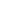 